808nm＆870nm赤外レーザーポインター　　SDL-808-ILP-001　　 SDL-870-ILP-001【特徴・用途】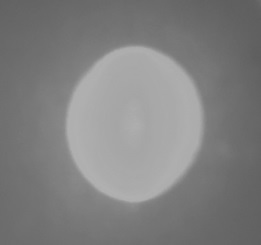 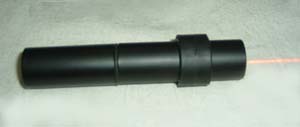 　　　　　　　　　　　　　　　　【ビーム形状】本製品は、赤外レーザーポインター(波長808nm＆870nm)です。持ち運びが便利で、安定して使用することができます。【注】本製品のレーザー光は目に見えません。仕様型式型式MODELSDL-808-ILP-001SDL-870-ILP001出力0.5～1ｍW0.5～1ｍW波長808±5nm870nm±5nm入力電圧3VDC3VDC電流<60mA<60mA出力特性スライドスイッチスライドスイッチビーム径Dot<2ｍｍ（上図）Dot<2ｍｍ（上図）使用電池電池式　　ＣＲ２電池式　　ＣＲ２動作温度10~35℃10~35℃サイズ20×120ｍｍ20×120ｍｍ寿命5000H5000H保証期間1年間1年間